VII. ULUSAL HAVA KİRLİLİĞİ VE KONTROLÜ SEMPOZYUMUBİLDİRİ YAZIM KURALLARIYetkin DUMANOĞLU 1(), C. Sait SOFUOĞLU 2, Melik KARA11 Dokuz Eylül Üniversitesi Mühendislik Fakültesi, Çevre Mühendisliği Bölümü, Buca/İzmir2 İzmir Yüksek Teknolojisi Enstitüsü, Kimya Mühendisliği Bölümü, Urla/İzmirÖZETMetnin en fazla 250 kelimelik Türkçe özetidir. Çalışmanın amacı, yöntemi ve başlıca bulguları özetlenmelidir.ANAHTAR SÖZCÜKLEREn fazla beş adet anahtar sözcük verilmelidir. Bu sözcükler bildirinin dizindeki yerini belirlemede kullanılacağı için yeterince ayrımlayıcı ve tanımlayıcı, ama kısa ve öz olmalıdır.ABSTRACTMetnin en fazla 250 kelimelik İngilizce özetidir.KEYWORDSMetnin İngilizce anahtar kelimeleri verilmelidir.1. GİRİŞ1.1. BiçimBildiriler resim, çizim ve kaynaklar dâhil 12 sayfayı aşmayacak şekilde hazırlanmalıdır. Bildiriler sayfa düzeni A4, kâğıdın sağ ve solu ile alt kenarından 2,5 cm, yukarıdan 3 cm boş kalacak şekilde tek ara ile ve 12 punto Times New Roman karakteri (Türkçe font kullanılmasına dikkat edilmelidir) kullanılarak yazılmalıdır. İlk sayfada bildirinin adı 14 punto ve koyu büyük harflerle yazılmalıdır. Sayfalar numaralandırılmamalıdır.Elinizdeki yazı kurallara uygun yazılmıştır. Ayrıca ana bölüm başlıkları düzeni, paragraf araları, yazar isim ve adresleri, yazışma yapılacak yazarın e-mail adresinin alt bilgi olarak verilmesi ile biçimsel yönden istenen metnin aynısıdır. Metinler Microsoft Word kelime işlemci programı kullanılarak hazırlanmalıdır. Hazırlanacak tam metnin elektronik kopyası sempozyumun ilgili web sayfası üzerinden (http://openconf.hkadtmk.org/openconf.php) “Dosya Gönder” linki tıklandıktan sonra bildiri numarası ve şifresi girilerek yüklenmelidir. Eğer bildiri büyüklüğünden dolayı sisteme yüklenemiyorsa, hkk2017@hkadtmk.org adresine e-posta ile ulaştırılmalıdır.Bildiri mümkün olduğunca;1. GİRİŞ2. MATERYAL VE METOD 3. SONUÇLAR 4. (SONUÇLARIN) DEĞERLENDİRİLMESİ5. TARTIŞMA (VE ÖNERİLER) KAYNAKLARana bölümlerinden oluşmalıdır. Teşekkür bölümü varsa Kaynaklar bölümünden önce yer almalıdır. Ana bölüm başlıkları büyük ve koyu renk harflerle numaralandırılarak yazılmalıdır. 1.2. Birinci derece alt başlıklarBirinci derece alt başlıklar sıra numarası verilerek, koyu harflerle ve başlık ilk kelimesinden sonra gelen kelimeler küçük harfle başlamak kaydıyla yazılır. Satır boşluğu verilmeden bir aşağıdaki satırdan devam edilmelidir.İkinci derece alt başlıklar. İkinci derece alt başlıklar sıra numarası ve satır boşluğu verilmeden, koyu renk harflerle tek satıra koyu renk harflerle ve kelime başlarındaki harfler küçük olmak kaydıyla yazılır. İkinci derece alt başlıktan sonra nokta konup metne devam edilmelidir. İkinci dereceden fazla alt kategori kullanılmamalıdır. 2. SEMBOLLER, EŞİTLİKLER, BİRİMLERTüm matematiksel gösterimler sembol fontlarından alınmış olmalı, 0 sayısı ile O harfine dikkat edilmelidir. Formüller sağ taraflarında sağ kenara dayanmış yuvarlak parantez içinde sayılarla numaralanmalıdır. Matematiksel ifadelerde kesirli üsler için kök işareti kullanılmamalıdır, kesir işareti olarak yatay çizgi değil kesme işareti (a/b gibi) kullanılmalıdır. Sadece SI Birim sistemi kullanılmalı, mecbur kalınıp başka sistem kullanılmış ise bunların SI’ye çevrim faktörleri verilmeli veya ilgili açıklamalar yapılmalıdır. Birimler metin içerisinde, tabloda ve şekillerde aynı düzende yazılmalıdır.3. SONUÇLARDeneysel sonuçlar ve veriler tablo, resim ve şekillerle daha kolay ifade edilirler. Tablo içinde verilen sonuçlar, yeni bir değerlendirme getirmeyen çizimlerle veya resimlerle tekrar edilmemelidir. Örnek tablo formatı aşağıdadır. Tablo 1. Dünya Sağlık Örgütü’nce tavsiye edilen uzun vadeli hava kalitesi hedefleriTabloların dışındaki tüm diğer görsel malzeme (fotoğraf, grafik, çizim, harita, vb.) “şekil” olarak değerlendirilmelidir. Tablo ve şekillerin hepsi kendi içinde numaralanmalı, tablo numaralarından sonra yeterince açıklayıcı üst yazılar; şekil numaralarından sonra ise açıklayıcı altyazılar şekil ya da tablo başlığı olarak kullanılmalıdır. Her tablo ve şekil numarası metnin içinde en az bir kez kullanılmalıdır. Atıfta bulunulmayan tablo ve şekil bulunmamalıdır. Tablo ve şekiller metinde ilk kullanıldıkları yere en yakın sayfa başına veya sonuna ortalanmış olarak yerleştirilmelidir. Tablo adları tablonun üstüne, şekil adları şeklin altına yazılmalıdır. 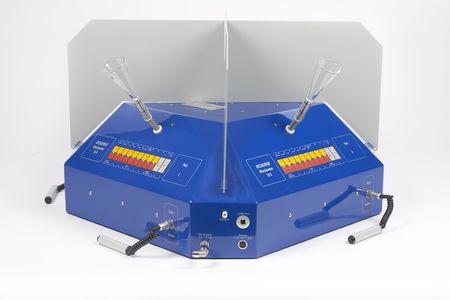 Şekil 1. Olfaktometre - koku ölçüm cihazıŞekiller taranmalı veya uygun bir grafik programı ile çizildikten sonra metne eklenmelidir. Fotoğraflar renkli ve taranmaya uygun olmalı, haritalarda ise küçültme sonrasında okunabilecek netlikte çizimler tercih edilmelidir. Bu tür görsel malzemede renk kodları kullanılmamalı, gölgeleme ve taramalardan olabildiğince uzak durulmalıdır.4. SONUÇ DEĞERLENDİRMESonuçlar kısmında verilen deney sonuçları ve veriler bu kısımda nihai değerlendirmeye tabi tutulmalıdır. Böylece GİRİŞ bölümünde verilen hipotez veya düşünce ile elde edilen sonuçlar arasındaki ilişki ortaya konmalıdır. 5. TARTIŞMA VE ÖNERİLER Bu bölüm tartışma, sonuçların tartışılması ve öneriler olarak da geçebilir. Öneriler kısmı yazılacak ise bu kısımda yapılan araştırmanın eksik veya hatalı hususları ortaya çıkarılarak tartışılmalı, ileride bu konuyu araştıracaklara yol gösterici fikir ve görüşlere yer verilmelidir.KAYNAKLARKaynaklara, metinde cümle içinde veya sonunda açılan bir parantezde yazar(lar)ın soyad(lar)ı ve yayının yılı verilerek atıfta bulunulur. Örnegin, “.......(Sofuoğlu, 2012); …….(Dumanoğlu ve Kara, 2013); .......(Dumanoğlu vd., 2015).” Atıf yapılmayan tüm fikir ve bilgilerin yazarın kendisine ait olduğu anlaşılır. Metnin içindeki tüm kaynaklar, KAYNAKLAR bölümünde yayınların ilk yazarlarının soyadına göre alfabetik olarak verilir.İfade şekline göre yazar(lar) cümlenin öznesi ise sadece yayın yılı parantez içinde verilebilir. “Son çalışmalarında Dumanoğlu ve arkadaşları (2015), Dumanoğlu ve Kara (2013), Sofuoğlu (2012) …..”. şeklinde verilen referanslar kurallara uygundur. Makaleler:Kaynakların yazımı aşağıdaki gibi olmalıdır.Süreli yayınlar (dergiler), cilt  ve sayfa numaraları belirtilerek tam isimleriyle yazılmalıdır:Nriagu, J.O., Pacyna, J.M., 1988. Quantitative assessment of worldwide contamination of air, water and soils by trace-metals. Nature 333, 134-139.Kitaplar, kitap başlığı, yayıncı ismi ve yayınlandığı yer belirtilerek yazılmalıdır. Finlayson-Pitts, B.J., Pitts, J.N., Jr., 2000. Chemistry of the Upper and Lower Atmosphere:Theory, Experiments, and Applications, Academic Press, San Diego, pp. 40-45.Web kaynakları belirtilirken tüm URLsi verilmelidir. Eğer yazar ismi, tarih ya da herhangi bir basım kaynağı belirtilmiş ise bunlar da kaynakçaya eklenmelidir.Meteoroloji Genel Müdürlüğü, 2009. http://www.adana.dmi.gov.tr/merkezler-tanitim.aspx?m=9, Erişim Tarihi: 2 Haziran 2010.U.S. EPA., 1995. Compilation of air pollutant emission factors, Volume 1: Stationary point and area sources. AP 42, 5. Edition, http://www.epa.gov/ttn/chief/ap42/index.html.Tezler: Kara, M., 2014. Trace Elements In Environmental Compartments at Aliağa Region: Contribution of Industrial Sources. Doktora Tezi, Dokuz Eylül Üniversitesi, Fen Bilimleri Enstitüsü, İzmir, Türkiye. Basılmış bilimsel toplantı metinleri (konferans, sempozyum, kongre, vb.): Odabasi, M., Bayram, A., Elbir, T., Seyfioglu, R., Dumanoglu, Y., Ornektekin, S., 2008. Hatay-Iskenderun bölgesindeki demir-çelik endüstrilerinden yayınlanan hava kirletici emisyonların toprak kirliliğine etkisi. Hava Kirliliği ve Kontrolü Ulusal Sempozyumu, 22-25 Ekim 2008, Hatay, Türkiye.Raporlar:EEA, 2009. EMEP/EEA Air Pollutant Emission Inventory Guidebook 2009 - Technical Guidance to Prepare National Emission Inventories, EEA Teknik Rapor, No. 9/2009, Copenhagen, sf. 21.şeklinde gösterilmelidir.Kaynak gösterilen her türlü doküman okuyucunun erişimine açık olmalıdır. Okuyucu  erişiminin zor olduğu bilgiler kaynak gösterilmek durumunda kalınırsa kaynağa ulaşımı kolaylaştıracak gerekli bilgiler kaynakça listesinde verilmelidir.C=m/v(1)Kirletici ve Ölçüm YöntemiDeğerlendirmeLimit SeviyeSO2, İngiliz standart yöntemi Yıllık ortalama (günlük gözlemlerin %98’inden fazlası için)60 g m-3200 g m-3Toplam tozluluk, EPA standart yöntemiYıllık ortalama (günlük gözlemlerin %98’inden fazlası için)40 g m-3120 g m-3